УТВЕРЖДАЮ: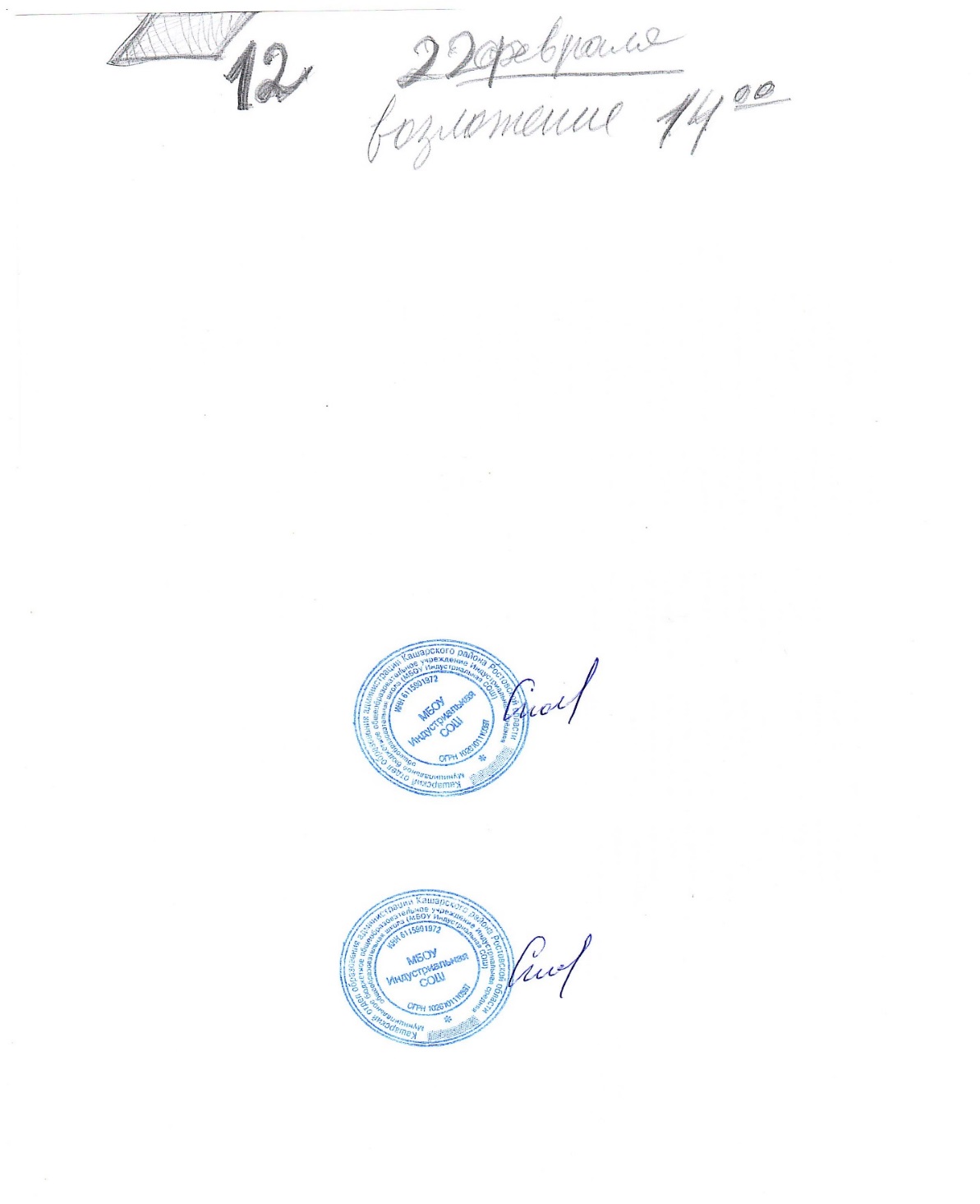 Директор МБОУ Индустриальная СОШ_______________ /Скосарeва М.В./Паспорт школьной библиотекиМБОУ Индустриальная СОШНазвание учреждения: МБОУ Индустриальная СОШПочтовый адрес:346 225Ростовская обл., Кашарский  р-он ,пос. Индустриальный, ул. Школьная д.6Телефон (общий):8-863-88-34-2-40E-mail www.skolindu.yandekx.ruФ. И.О. руководителя образовательного учреждения:Скосарева Марина  Владимировна.Ф. И.О. заведующей школьной библиотекой:Дьяченко Людмила Михайловна.Общие сведения  Год основания библиотеки-1964 г.  Этаж 2  Общая площадь-18 кв.м  Наличие читального зала: да, нет, совмещен с абонементом                                                             (нужное подчеркнуть)  Наличие книгохранилища для учебного фонда: да, нет, совмещен с абонементом (нужное подчеркнуть)  Материально-техническое обеспечение библиотеки ( к-во стеллажей, наличие кафедры, каталожного шкафа, выставочных шкафов и т. д.) Стелажей - 6  Количество компьютеров в библиотеке 1  Интернет да, нет (нужное подчеркнуть)  Наличие библиотечной программы - план работы библиотеки  Медиатека ( к-во единиц хранения) - 192  1.Сведения о кадрах   2.1 Штат библиотеки 1  2.2 Образование зав. библиотекой (учебное заведение, специализация, год окончания) - высшее педагогическое, ЮФУ 2008г., филологический  факультет, отделение русского языка и литературы.  2.3 Стаж библиотечной работы заведующего библиотекой – 11 месяцев.2.4 Стаж библиотечной работы заведующей библиотекой в данном образовательном учреждении – 11 месяцев.2.5 Совмещение библиотечной, педагогической, кружковой деятельности        (к-во часов):уроки- 6кружки-1внеурочная деятельность-33. График работы библиотеки – пн.- птн. С 8.00 до 17.00, перерыв с 12.00 до 13.004. Наличие нормативных документов (нужное подчеркнуть):4.1 Положение о библиотеке (да, нет)4.2 Правила пользования библиотекой (да, нет)4.3 Должностная инструкция зав. библиотекой (да, нет)5. Наличие отчетной документации (нужное подчеркнуть)5.1 Книга суммарного учета основного фонда (да, нет)5.2 Книга суммарного учета учебного фонда (да, нет)5.3 Инвентарные книги (да, нет)5.4 Тетрадь учета книг, принятых от читателя взамен утерянных (да, нет)5.5 Дневник работы библиотеки (да, нет)5.7 Папка копий сопроводительных документов  (да, нет)5.8 Журнал выдачи учебников по классам (да, нет)5.9 Папки актов движения фондов (да, нет)5.10 Книга суммарного учета документов на нетрадиционных носителях (CD, аудио и видеокассеты) (да, нет)5. 11 Тетрадь учета подарочных изданий (да, нет)6. Сведения о фонде6.1 Основной фонд библиотеки ( экз.) - 46566 .1.1 Естественные и прикладные науки ( экз. %)------------------------------------6.1.2 Общественные и гуманитарные науки (экз. %)---------------------------------6.1.3 Педагогические науки (экз. %) -----------------------------------------------------6.1.4 Художественная литература (экз. %) 6.1.5 Литература для учащихся 1-4 классов (экз. %)----------------------------------6.2 Расстановка библиотечного фонда в соответствии с ББК (да, нет, частично)6.3 Учебный фонд библиотеки ( экз.) - 22886.3.1 Расстановка учебного фонда ( по предметам, по классам)6.4 Количество названий выписываемых периодических изданий - нет6.4.1 Педагогических - нет6.4.2 Для учащихся – нет6.4.3 Библиотечных - нет6.5 Документы на нетрадиционных носителях (экз).: CD - 84 аудио видеоматериалы -797. Справочно-библиографический аппарат библиотеки7.1 Алфавитный каталог (да, нет)7.2 Систематический каталог (да, нет)7.3 Систематическая картотека статей (да,нет)7.4 Тематические картотеки для учащихся ( название, читательский адрес)- нет------------------------------------------------------------------------------------------------7.5 Тематические картотеки для педагогических работников (название, читательский адрес)--------------------------------------------------------------------------7.6 Краеведческие картотеки (название, читательский адрес)----------------------7.7 Картотека учебной литературы (да, нет)7.8 Папка с методическими разработками (да ,нет)7.9 Электронные каталоги и картотеки – Картотека учебной литературы и Картотека книг8. Массовая работа 8.1 Общее количество мероприятий за прошлый уч. год – 78.2 В том числе:для учащихся начальной школы - 4для учащихся средней школы - 3для учащихся старшей школы--------------------------для педагогических работников---------------------------8.3 Виды массовых мероприятий – сказочная гостиная, праздники, посвященные творчеству детских писателей, конкурсы, викторины9. Выставочная работа9.1 Общее количество книжных выставок (за прошлый уч. год) - 129.2 Постоянные выставочные работы ( тематика, читательский адрес, количество книг) «Люби и знай свой родной край», «Строки опаленные войной…».10. Индивидуальная работа с читателями10.1 Виды индивидуальной работы (с указанием количества проведенных мероприятий)11. Читатели библиотеки Количество по группам:учащихся начальной школы - 38учащихся средней школы - 64педагогических работников - 15